Publicado en Granada el 18/05/2015 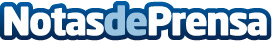 El reto de aprender idiomasDebido a la nueva legislación vigente en España respecto al estudio del idioma extranjero en los Grados Universitarios, aprender un nuevo idioma ha pasado de ser una opción recomendable a una necesidad.Datos de contacto:Álvaro Fernández CremadesNota de prensa publicada en: https://www.notasdeprensa.es/el-reto-de-aprender-idiomas Categorias: Idiomas Educación http://www.notasdeprensa.es